КАК  И  ГДЕ  ПРОВЕСТИ  НОВОГОДНИЙ КОРПОРАТИВ 2015 В днепропетровске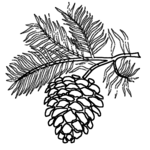 Корпоративная новогодняя вечеринка – это отличный повод подвести итоги трудового года, а также продемонстрировать заботу компании о своих сотрудниках. Наградить их за достижения в профессиональной деятельности, просто поделиться успехами и отлично провести время внутри коллектива.Организация новогоднего корпоратива – весьма трудоемкий процесс, поэтому чтобы новогодняя вечеринка удалась, стоит заранее решить, где провести новогодний корпоратив и положиться в этом процессе на профессионалов.База отдыха «СОСНОВЫЙ БОР», основываясь на многолетнем опыте в проведении корпоративных мероприятий различных масштабов, готова взять на себя заботы по организации Вашего праздника.Номера разной комфортности, конференц-залы различной вместимости, банкетный зал, разнообразная кухня и индивидуальный подход к каждому клиенту Также мы готовы предложить Вам разнообразную развлекательную программу. Поможем организовать Вам музыкальную составляющую вечера, пригласив ведущего и диджея.База отдыха «СОСНОВЫЙ БОР» будет рада организовать Вам незабываемый новогодний праздник! 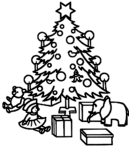 Мы расположены в 15 минутах езды от города, в сосновом лесу на берегу Самары. с.Новоселовка, 097-92-92-397 https://vk.com/event79395902